Đề ôn luyện toán 2 - Đề số 23A. YÊU CẦUCủng cố và phát triển kiến thức, kĩ năng về:Số bị chia, số chia và thương.Bảng chia 3Một phần baTìm một thừa số của phép nhân B. ĐỀ LUYỆN TẬPĐỀ BÀI:1. Viết theo mẫu: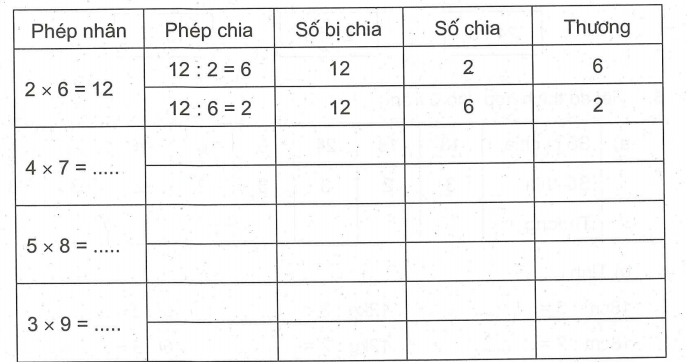 2. Tìm thương của phép chia, biết số bị chia và số chia lần lượt là:a) 16 và 2                    b) 14 và 2                 c) 10 và 2              d) 20 và 2   Thương là:               ...............                 .................           ...................    16 : 2 =8                ..................                .................           ..................3. Từ 3 số 3, 18, 6 hãy lập một phép nhân và hai phép chia đúng, rồi viết các phép nhân  chia và các số thích hợp vào ô trống;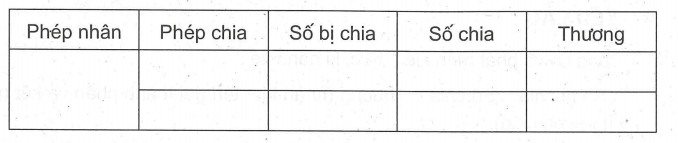 4. Nối theo mẫu: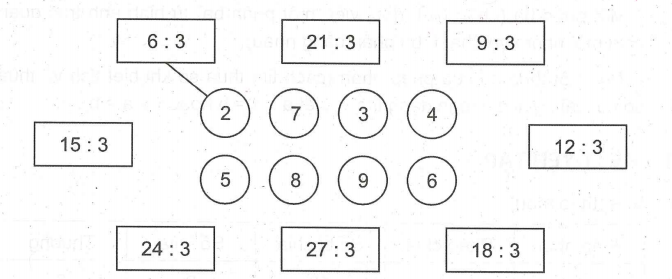 5. Viết số thích hợp vào ô trống: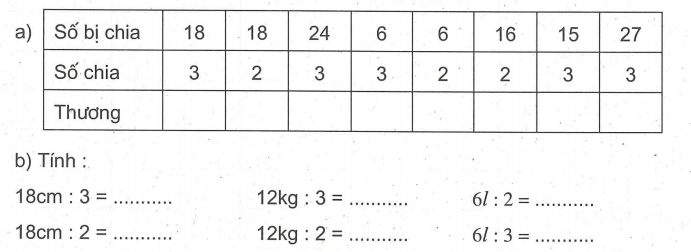 6. Số?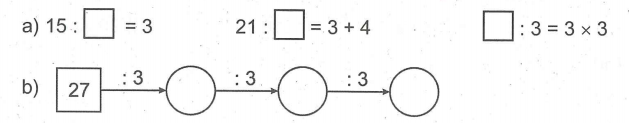 7. Khoanh vào phép chia có thương bé nhất:24 : 3           14 : 2                 18 : 3                  27 : 3                     18 : 28. a) Có 15 bông hoa cắm đều vào 3 lọ. Hỏi mỗi lọ có mấy bông hoa?Bài giải:.................................................................................................................................................................................................................................................................................b) Có 15 bông hoa cắm vào các lọ, mỗi lọ có 3 bông hoa.Hỏi cắm vào được mấy lọ như thế?Bài giải:.................................................................................................................................................................................................................................................................................9. Khoanh vào chữ đặt trước câu trả lời đúng: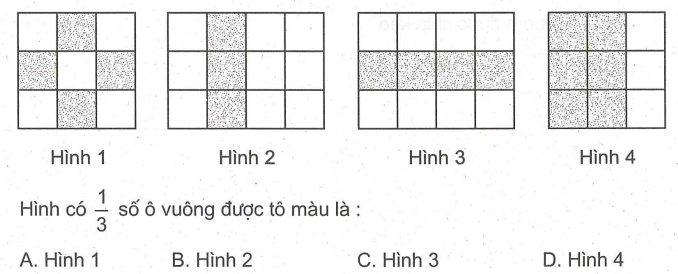 10. Tìm x:a) X x 3 = 24                         2 x X =20                     2 + X =20....................                        .....................                  ...........................................                        .....................                 .......................b) X x 3 = 27 + 3              2 x X =24 : 3....................                        .....................                  .....................                        .....................         ....................                         ......................       11. Số?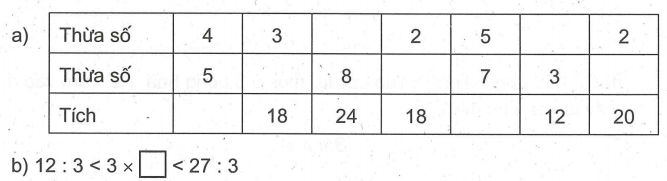 12. Số?Cô giáo chia kẹo đều cho các nhóm, tính ra mỗi nhóm được số kẹo bằng1/3 số kẹo mà cô giáo đem chia. Đố em biết có mấy nhóm được chia kẹo ? Có........ nhóm được chia kẹo.ĐÁP ÁN:11.Hướng dẫn : Câu b, tính 12:3 = 4; 27 : 3 = 9, rồi đưa về bài toán tìm số thích hợp điền vào chỗ trống sao cho 4 < 3 x … <9.Các số lớn hơn 4 và bé hơn 9 là : 5, 6, 7, 8. Tìm trong bảng nhân 3 xem có số nào để 3 nhân với số đó được 5, 6, 7, 8 ? Chỉ có 3 x 2 = 6 là thích hợp. Vậy điền được 2 vào ô trống.Đáp số : Chỉ cần viết 2 vào ô trống là được.